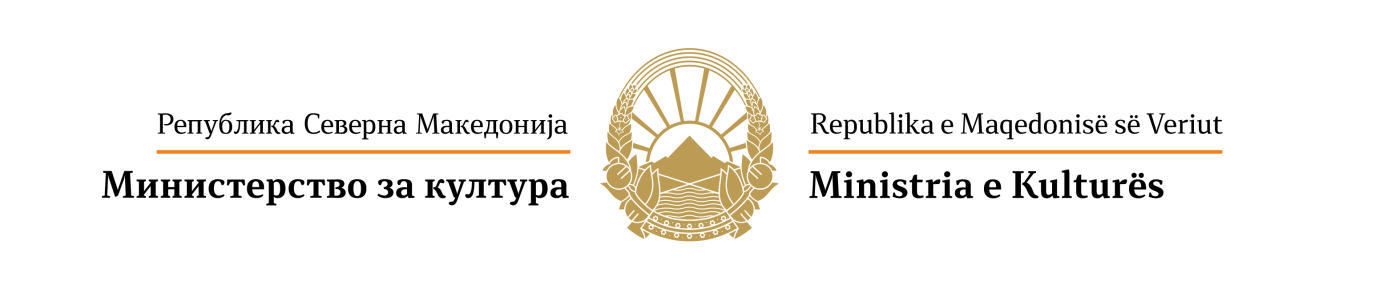 Врз основа на член 64 став (1),  член 60 став (3) и член 8 став (1) од Законот за културата („Службен весник на Република Македонија“  бр. 31/98, 49/03, 82/05, 24/07, 116/10, 47/11, 51/11, 136/12, 23/13, 187/13, 44/14, 61/15, 154/15, 39/16 и 11/18), Министерството за култура распишуваКОНКУРС ЗА ФИНАНСИРАЊЕ ПРОЕКТ ОД НАЦИОНАЛЕН ИНТЕРЕС,МАНИФЕСТАЦИЈА „ГРАД НА КУЛТУРАТА ВО 2020 ГОДИНА“I. ОПШТИ ИНФОРМАЦИИМинистерството за култура, со цел да се создадат услови за рамномерен културен развој и да се овозможи достапност на културните вредности за граѓаните, како и да се поттикне заживувањето на културата на локално ниво, во 2020 година ќе обезбеди средства од Буџетот на Република Северна Македонија за реализација на манифестацијата „Град на културата во 2020 годинa“.II. ПРАВО НА УЧЕСТВО 	На Конкурсот може да учествуваат општините во Република Северна  Македонија, со исклучок на Град Скопје и општините кои се дел од градот Скопје.III. ПРИОРИТЕТИ, КРИТЕРИУМИ И МЕРИЛАПриоритетите, критериумите и мерилата врз чија основа ќе се врши оцена на проектите се содржани во пријавата, која е составен дел од Конкурсот.IV. ПРОЦЕНТ НА УЧЕСТВО НА МИНИСТЕРСТВОТО ЗА КУЛТУРА ВО ФИНАНСИРАЊЕТО НА ПРОЕКТИТЕ Процентот на учество на Министерството за култура во финансирањето на проектите е во согласност со средствата предвидени за финансирање проекти од национален интерес во Буџетот на Република Северна Македонија за 2020 година.V. НАЧИН НА ПРИЈАВУВАЊЕ И РОК ЗА ПОДНЕСУВАЊЕ НА ПРИЈАВИТЕПријавувањето се врши со доставување пополнета пријава, која е составен дел од Конкурсот, која треба да се преземе од веб-локацијата на Министерствотo за култура www.kultura.gov.mk и да се пополни електронски со впишување податоци на означеното место. Со пријавата, општините задолжително треба да достават и прецизна програма на манифестацијата со краток осврт на проектите кои се составен дел од програмата.Пријавата и програмата во врска со Конкурсот може да се достават до Министерството за култура по пошта на адреса: ул. „Ѓуро Ѓаковиќ“ бр. 61, Скопје, или во писарницата на Министерството за култура најдоцна до 16:30 часот на последниот ден од Конкурсот.Нема да се разгледуваат следниве пријави: доставени по истекот на рокот на Kонкурсот, доставени по електронска пошта, пополнети на несоодветен образец, нецелосно пополнети и некомплетни пријави без приложена документација која задолжително се бара.Материјалите доставени на Конкурсот не се враќаат.Конкурсниот рок ќе трае до 24 јануари 2020 година.VI. ИЗВЕСТУВАЊЕ ЗА РЕЗУЛТАТИТЕ ОД КОНКУРСОТЗа резултатите од Конкурсот учесниците ќе бидат известени во согласност  со закон.VII. СКЛУЧУВАЊЕ ДОГОВОРЗа  реализација на прифатениот проект, Министерството за култура ќе склучи договор со учесникот којшто добил поддршка на Конкурсот, во кој ќе се утврдат условите и обврските за користење на средствата.VIII. ДОПОЛНИТЕЛНИ ИНФОРМАЦИИЗа дополнителни  информации во врска со Конкурсот заинтересираните може  да   се   обратат  на   02/3240 597 во Министерството за култура на Република Северна Македонија, во Одделението за центри за културата, фолклор и музичко-сценска дејност.МИНИСТЕРСТВО ЗА КУЛТУРАул. Ѓуро Ѓаковиќ бр. 611000 СкопјеРепублика Северна Македонијаwww.kultura.gov.mk